.Alternative slower music:  "Burning Love" by Elvis PresleyKICK, BEHIND, STEP, CROSS, KICK, BEHIND, 1/4 STEP RIGHT, STEPRIGHT TOE STRUT, LEFT TOE STRUT, ROCKING CHAIRSTEP, PIVOT 1/2 LEFT, STEP FORWARD, HOLD, FULL TURN RIGHTEasier option:  Run forward stepping L, R, L, holdSMALL JUMP FORWARD AND BACK, JAZZ BOX WITH CROSS OVERREPEATFlip, Flop & Fly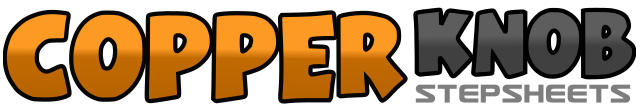 .......Count:32Wall:4Level:Easy Intermediate.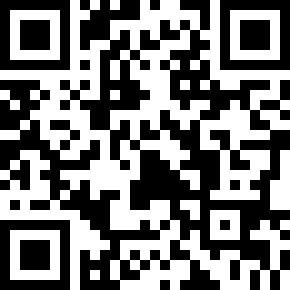 Choreographer:Frank Trace (USA) - June 2010Frank Trace (USA) - June 2010Frank Trace (USA) - June 2010Frank Trace (USA) - June 2010Frank Trace (USA) - June 2010.Music:Flip, Flop and Fly - Big Joe Turner : (CD: The Songs That Inspired Elvis)Flip, Flop and Fly - Big Joe Turner : (CD: The Songs That Inspired Elvis)Flip, Flop and Fly - Big Joe Turner : (CD: The Songs That Inspired Elvis)Flip, Flop and Fly - Big Joe Turner : (CD: The Songs That Inspired Elvis)Flip, Flop and Fly - Big Joe Turner : (CD: The Songs That Inspired Elvis)........1-4Kick R diagonally forward, step R behind L, step L to L side, cross step R over L5-8Kick L diagonally forward, step L behind R, step R 1/4 turn R, step L forward (3:00)1-4Step R toe forward, drop R heel, step L toe forward, drop L heel5-8Rock forward onto R, recover onto L, rock back onto R, recover onto L1-4Step R forward, pivot 1/2 turn L, step R forward, hold (9:00)5-8Make a full turn R stepping L, R, L, hold (9:00)&1-2Little jump forward stepping R, L, hold (clap)&3-4Little jump back stepping R, L, hold (clap)5-8Cross step R over L, step L back, step R to R side, cross step L over R